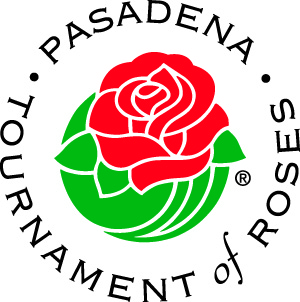 Flower Mound High School BandTournament of Roses ParadePasadena, CADecember 29, 2018 – January 3, 2019PURPOSE	The Flower Mound Marching Band is the one band participating in the 130th Annual Rose Parade that was extended an invitation by the Rose Parade Committee without going through the application process.  It is an incredible honor to be an invited participant in this internationally recognized event.  The Flower Mound Band students will have the opportunity to perform in a nationally televised parade while experiencing the atmosphere of Southern California.  PARTICIPATIONAll Flower Mound Band students may participate if they have attended all scheduled rehearsals and performances throughout the year, are in good standing within the band program and Flower Mound High School, and have met the financial obligations for the trip.SUPERVISIONStudents will be supervised by the Flower Mound HS administrators, the Flower Mound HS band directors, and parent chaperones as per Lewisville ISD guidelines.  Students not abiding by rules and regulations established by Lewisville ISD, Flower Mound High School and the Flower Mound Band may have restricted activities and/or be sent home at the parent's/guardian's expense.TRAVELIncluded in the trip price will be air transportation to/from California as well as ground transportation via charter bus while in California.HOUSINGIncluded in the trip price will be five nights stay at a hotel (Doubletree Suites by Hilton – Anaheim Resort).  A curfew will be implemented and enforced. PERFORMANCESThe Flower Mound Marching Band will perform at the Tournament of Roses Bandfest, the Tournament of Roses Parade, and Disneyland.  Performances will take place in Pasadena, CA and Anaheim, CA.MEALSMost meals are included in the trip fee.ELIGIBILITYBecause this trip takes place during the winter break, all students are academically eligible to participate.  Students are required to attend all classes, scheduled full/partial ensemble rehearsals, section rehearsals and performances throughout the year in order to participate on the trip.  Unexcused absences from any scheduled rehearsal or performance and/or disciplinary problems can lead to a student forfeiting their performance and trip privileges with the band during the year.FINANCIALThe total trip fee is $2000.00.  This fee covers all travel expenses for the trip including air-fare and charter buses.  The fee also covers lodging, entertainment, and meals for the duration of the trip.PAYMENT/CONTRACT DEADLINESBecause of payment deadlines for air travel, lodging, and other festival costs, one of the following payment schedules must be followed:February 23, 2018		 		STUDENT/PARENT TRIP CONTRACT DUEOPTION ACredit-card payments can be made at fmhsband.orgMarch 2, 2018		$250.00 	1 - Trip Payment		(total credited   $250.00)April 6, 2018		$250.00		2 - Trip Payment		(total credited   $500.00)May 4, 2018 		$250.00		3 - Trip Payment		(total credited   $750.00)June 1, 2018		$250.00		4 - Trip Payment		(total credited   $1000.00)July 6, 2018		$250.00		5 - Trip Payment		(total credited   $1250.00)September 7, 2018	$250.00		6 - Trip Payment		(total credited   $1500.00)October 5, 2018	$250.00		7 - Trip Payment		(total credited   $1750.00)November 2, 2018	$250.00		8 - Trip Payment		(total credited   $2000.00)OPTION BThe trip payment can be made in full by March 2, 2018.  Credit card payments can be made at fmhsband.org.Financial deadlines are set to make sure the Flower Mound Band can meet the financial deadlines imposed by the touring company handling all of the trip billing.  You may make payments anytime before the scheduled deadlines.Make all checks payable to the FLOWER MOUND BAND BOOSTERS.  Please include your student's name on all checks.  Checks can be dropped in the bandhall lockbox located just outside the directors’ office.***Fundraising – As the band fundraises, our hope is that some of the later payments may be dropped off and not collected.  If payment has been made in full, refunds because of fundraising efforts will be extended to those families.***REFUNDSNo refunds will be possible after the first payment on March 2, 2018.   The only exception to this is if a student does not continue in band for the 2018-2019 school year.  If a student does not continue band, any monies that have been paid will be refunded in whole.   The Flower Mound Band will be contractually committed to Music Travel Consultants for all student trip costs.  Refunds cannot be made for disciplinary ineligibility, illness, or other factors beyond our control.ITINERARYA rough draft itinerary is included in this packet.  A final itinerary and performance times will be available approximately two weeks prior to departure.FANS TRAVEL PACKAGEMusic Travel Consultants will be offering a travel package for friends and family of the Flower Mound Band.  This travel package will be available to anyone interested and is not limited to current families of band members. The fans travel package will not include air-fare to California but will include ground transportation via charter bus in California.   The itinerary will shadow that of the Flower Mound Band.  All event tickets and most food will be included in the trip fee.  Hotel accommodations will be at the Embassy Suites Anaheim.Please stay tuned in the next couple of weeks for specific information concerning this opportunity.Flower Mound High School BandTournament of Roses ParadePasadena, CADecember 29, 2018 – January 3, 2019CONTRACT AGREEMENTI have read the information regarding the Flower Mound Competition Band trip to Pasadena, CA.  I understand and agree to these terms, including costs, payment schedule, student eligibility, and refund policies.  I give my child permission to attend and agree that he/she will abide by the guidelines according to the Flower Mound Band, Flower Mound High School and Lewisville Independent School District policies.  I understand that failure to abide by these guidelines may result in my child being sent home at additional expense to me.Student Name______________________________________________________Parent Signature___________________________________________________I have selected the payment option below:  (Please indicate one)1. _____   My child will be going on the trip and payment in full of $2000 is attached.2. _____   My child will be going on the trip, and I will make additional payments according to the payment schedule I have received.3. _____   My child will not be going on the trip.Flower Mound High School BandTournament of Roses ParadeDecember 29, 2018 – January 3, 2019Pasadena, CAGENERAL INFORMATIONPerformances:   		130th Annual Tournament of Roses Parade				Pasadena, CA				Tournament of Roses BandFest				Pasadena City College				Disneyland Parade				Disneyland – Anaheim, CAHotel accommodations:       	Double Tree Suites – Anaheim Resort and Convention Center	                               	        	2085 South Harbor Anaheim, CA  92802Saturday, December 29, 2018Travel by air to CaliforniaWe will be on multiple flights so travel will take most of the dayLunch will be at The Outlets in Orange, which is adjacent to our hotel.Rehearsal that evening at a local facilitySunday, December 30, 2018Breakfast provided at the hotelBandfestTournament of Roses bands from across the world perform for fans in an field-show exhibition sponsored by the Rose Bowl Music Committee.In&Out Burger lunch provided by the Tournament of Roses.Rose Bowl Full Band PictureFloat ViewingWe will tour the warehouses where the parade floats are being assembled and decorated by hundreds of volunteers.West HollywoodDinner will be provided at Hard Rock Café		Monday, December 31, 2018Breakfast provided at the hotelUniversal StudiosWe will spend the day and evening at Universal Studios enjoying the park, which includes many shows, restaurants, and attractions!  Meal money will be provided for both lunch and dinner.Early to bed!!!  We will be up WAY before the sun for the parade!Tuesday, January 1, 2019Breakfast will be provided at the hotel130th Annual Tournament of Roses ParadeWe will participate in the iconic Rose Parade to a televised audience of 50 million plus!  One million people will be in attendance that morning!  The parade will feature bands and equestrian units from all over the world as well as the most spectacular floats imaginable.In&Out Burger lunch will be provided by the Tournament of Roses.Well-deserved downtime at the hotel!!!Celebratory Banquet – Hyatt Regency Huntington BeachThis evening we will celebrate an incredible performance in the Rose Parade with a banquet and dance overlooking the Pacific Ocean!  Family and friends who have made the trip to California will have the opportunity to join us for this very special evening.  Dress for this event will be semi-formal.Wednesday, January 2, 2019Breakfast will be provided at the hotelDisneylandThe marching band will perform in the Disneyland Parade and march down Main Street.  After the performance, students will enjoy the day at both parks (Disneyland and California Adventure with a 2-park hopper pass).  Lunch and dinner will be provided.Thursday, January 3, 2019Breakfast will be provided at the hotelTravel by air to Texas		We will be on multiple flights so travel will take most of the dayLunch at the airportArrive DFW